LEKTIRA 4. RAZRED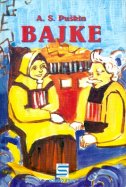 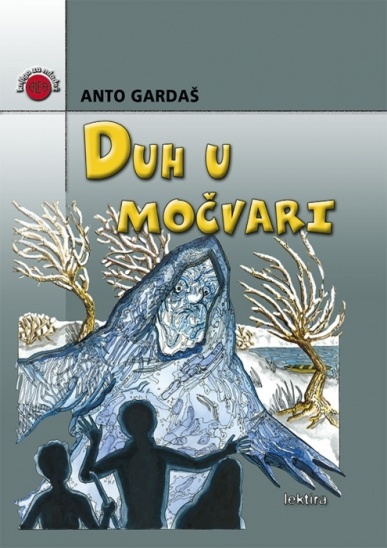 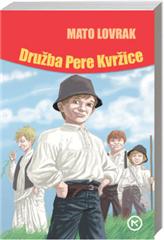 